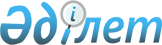 Қазақстан Республикасы Үкіметінің 2006 жылғы 5 қыркүйектегі № 840 қаулысының күші жойылды деп тану туралыҚазақстан Республикасы Үкіметінің 2009 жылғы 30 желтоқсандағы № 2268 Қаулысы

      Қазақстан Республикасының Үкіметі ҚАУЛЫ ЕТЕДІ:



      1. «Біреудің күтіп-бағуына мұқтаж үш жастан асқан балалар ауруларының тізбесін бекіту туралы» Қазақстан Республикасы Үкіметінің 2006 жылғы 5 қыркүйектегі № 840 қаулысының (Қазақстан Республикасының ПҮАЖ-ы, 2006 ж., № 34, 361-құжат) күші жойылды деп танылсын.



      2. Осы қаулы алғаш рет ресми жарияланған күнінен бастап қолданысқа енгізіледі.      Қазақстан Республикасының

      Премьер-Министрі                              К. Мәсімов
					© 2012. Қазақстан Республикасы Әділет министрлігінің «Қазақстан Республикасының Заңнама және құқықтық ақпарат институты» ШЖҚ РМК
				